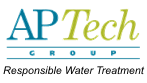 Product Name:  ES 3902-S				Validation Date: 5/11/15Company Identification:					Contact Information:
US Headquarters						1-800-255-3924 (For Emergencies – CHEMTEL)APTech Group, Inc.					1-866-489-9831 (For product information)11411 Williamson Road					1-513-761-6856 (Fax)Cincinnati, Ohio 45241 USA					info@aptechsolids.com (email)Classification of the substance or mixtureAcute toxicity, Oral (Category 4), H302Eye damage/irritation (Category 2B), H319 PICTOGRAM/SYMBOL: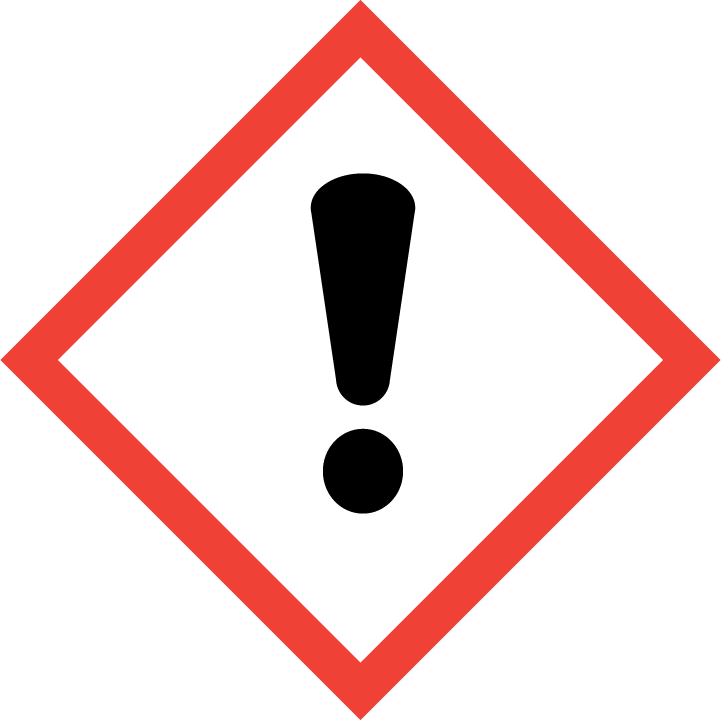 SIGNAL WORD:  WARNINGHAZARD STATEMENTS - LABEL ELEMENTS>65% of mixture consists of ingredients of unknown toxicity. Exact percentages are withheld as trade secrets.EYE CONTACT: Immediately flush eyes with plenty of water, occasionally lifting the upper and lower eyelids.  After 5 minutes, check for and remove any contact lenses.  Continue to rinse for at least 15 minutes.  SKIN CONTACT:  Wash with plenty of water.  Remove contaminated clothing and shoes.  Continue to rinse for at least 15 minutes.  Wash clothing before reuse.  Clean shoes thoroughly before reuse.  INHALATION:  Remove from exposure and move to fresh air immediately and keep in position comfortable for breathing.  If breathing is difficult, give oxygen.  Do NOT use mouth-to-mouth resuscitation.  If breathing has ceased apply artificial respiration using oxygen and a suitable mechanical device such as a bag and a mask.INGESTION: Do NOT induce vomiting.  If victim is conscious and alert, wash out mouth with water then give water.  Never give anything by mouth to an unconscious person.  If vomiting occurs spontaneously, keep airway clear.NOTES TO PHYSICIAN: Treat symptomatically and supportively.NOTE: Solid product.  Product will melt and combustion may occur when exposed to fire.General information: As in any fire, wear a self-contained breathing apparatus in pressure-demand, MSHA/NIOSH (approved or equivalent), and full protective gear.  During a fire, irritating and highly toxic gases may be generated by thermal decomposition or combustion.  Use water spray to keep fire-exposed containers cool.  Extinguishing Media: Use any media suitable for the surrounding area.   Use water spray to cool fire exposed containers.  Do NOT use straight streams of water.IN CASE OF SPILL OR OTHER RELEASE: Remove sources of ignition.  Ventilate area.  Use appropriate personal protective equipment as indicated in Section 8 of the SDS when risk assessment indicates this is necessary.  Use non-sparking tools and equipment.  Sweep or shovel spilled materials into suitable containers.  Dispose of in accordance with all local, state and federal requirements.  Do not allow product or residues to enter waterway or any source of drinking water.HANDLING: Use appropriate personal protective equipment (see Section 8).  Eating, drinking and smoking should be prohibited in areas where this material is handled, stored and processed.  Workers should wash hands and face before eating, drinking and smoking.  Do not get in eyes or on skin or clothing.  Do not breathe vapor or mist.  Do not ingest.  Use only with adequate ventilation.  Keep in the original container.  Store and use away from heat, sparks, open flame or any other ignition source.  Do not reuse container.STORAGE: Store in accordance with local regulations.  Store in a segregated and approved area.  Store in original container protected from direct sunlight in a dry, cool and well-ventilated area, away from incompatible materials (see Section 10) and food and drink.  Separate from oxidizing materials and acids.  Keep container tightly closed and sealed until ready for use.ENGINEERING CONTROLS: Facilities storing or utilizing this material should be equipped with an eyewash facility and a safety shower (ANSI Z358.1).  Use adequate general or local explosion-proof ventilation.PERSONAL PROTECTIVE EQUIPMENTEyes: Wear chemical splash goggles that meet the requirements of 29 CFR 1910.133 or European Standard EN 166.Skin: Wear appropriate protective gloves to prevent skin exposure (29 CFR 1910.138 or EN 374).Clothing: Wear appropriate protective clothing to prevent skin exposure.Respirators: A respiratory protection program that meets OSHA 29 CFR 1910.134 and ANSI Z88.2 requirements or European Standard EN 149 must be followed whenever workplace conditions warrant respirator use.STABILITY: The product is stable.INCOMPATIBILITY WITH VARIOUS SUBSTANCES: Reactive or incompatible with the following materials: oxidizing materials, acids, reducing materials.HAZARDOUS POLYMERIZATION: Under normal conditions of storage and use, hazardous polymerization will not occur.HAZARDOUS DECOMPOSITION PRODUCTS: Decomposition products may include the following materials: carbon monoxide, sodium oxide, nitrogen oxides.TOXICITY:  No data available for product.CARCINOGENICITYENVIRONMENTAL INFORMATION: No Data Available For Product.Chemical waste generators must determine whether a discarded chemical is classified as a hazardous waste.  U.S. EPA guidelines for the classifications are listed in 40CFR 261.3.  Additionally, waste generators must consult state and local hazardous waste regulations to ensure complete and accurate classification.U.S. Bill of Lading Description: Not D.O.T. RegulatedINTERNATIONAL INVENTORIESAll components of this product are listed on the following inventories: U.S.A. (TSCA), Canada (DSL).U.S. REGULATIONSCalifornia Proposition 65:  This product contains a chemical(s) known to the state of California to cause birth defects or other reproductive harm (Acrylamide).STATE RIGHT TO KNOW (RTK)CERCLA/SARA 302/304SARA 311/312 Hazard Categories	Immediate:				X	Delayed:				 -	Fire:					 -	Reactivity:				 -	Sudden Release of Pressure:	 	 -SARA 313: 	NoneClean Air Act:	Not regulated.Clean Water Act:	Not regulated.Hazardous Material	Information System (U.S.A.)	Health: 2		Flammability: 0		Reactivity: 0	National Fire Protection	Association (U.S.A.)	         	Health: 2		Flammability: 0		Reactivity: 0	HMIS and NFPA use a numbering scale ranging from 0 to 4 to indicate the degree of hazard.  A value of 0 means that the substance possesses essentially no hazard; a rating of 4 indicates high hazard.Date of Creation: 02/02Issue Number: 6.3Date of Revision:  5/11/2015Prepared By:  Compliance GroupThe information contained in this Safety Data Sheet is intended to comply with the requirements of 29CFR 1910.1200. This information is believed to be accurate and based on data available to the manufacturer at this time. It is intended to be used as a guide to the safe handling and use by properly trained individuals.  It is the end users responsibility to determine the suitability of the information for their particular purposes.  This information is provided without warranty.Health Hazards Statement(s)Health Hazards Statement(s)Health Hazards Statement(s)Health Hazards Statement(s)Health Hazards Statement(s)H302H302H302Harmful if swallowedHarmful if swallowedHarmful if swallowedH319H319H319Causes serious eye irritationCauses serious eye irritationCauses serious eye irritationPhysical Hazards Statement(s) Physical Hazards Statement(s) Physical Hazards Statement(s) Physical Hazards Statement(s) NoneNonePrecautionary Statement(s) - PreventionPrecautionary Statement(s) - PreventionPrecautionary Statement(s) - PreventionPrecautionary Statement(s) - PreventionP264P264Wash skin and contaminated clothing thoroughly after handlingWash skin and contaminated clothing thoroughly after handlingWash skin and contaminated clothing thoroughly after handlingWash skin and contaminated clothing thoroughly after handlingP270P270Do not eat, drink or smoke when using this productDo not eat, drink or smoke when using this productDo not eat, drink or smoke when using this productDo not eat, drink or smoke when using this productP280P280Wear protective gloves, protective clothing, eye protection, face protectionWear protective gloves, protective clothing, eye protection, face protectionWear protective gloves, protective clothing, eye protection, face protectionWear protective gloves, protective clothing, eye protection, face protectionPrecautionary Statement(s) - ResponsePrecautionary Statement(s) - ResponsePrecautionary Statement(s) - ResponsePrecautionary Statement(s) - ResponseP301+P312P301+P312IF SWALLOWED:  Call a POISON CENTER or doctor/physician if you feel unwellIF SWALLOWED:  Call a POISON CENTER or doctor/physician if you feel unwellIF SWALLOWED:  Call a POISON CENTER or doctor/physician if you feel unwellIF SWALLOWED:  Call a POISON CENTER or doctor/physician if you feel unwellP330P330Rinse mouth if ingestedRinse mouth if ingestedRinse mouth if ingestedRinse mouth if ingestedP305+P351+P338+P310P305+P351+P338+P310IF IN EYES:  Rinse cautiously with water for several minutes.  Remove contact lenses, if present and easy to do. Continue rinsing.  Immediately call a POISON CENTER or doctor/physicianIF IN EYES:  Rinse cautiously with water for several minutes.  Remove contact lenses, if present and easy to do. Continue rinsing.  Immediately call a POISON CENTER or doctor/physicianIF IN EYES:  Rinse cautiously with water for several minutes.  Remove contact lenses, if present and easy to do. Continue rinsing.  Immediately call a POISON CENTER or doctor/physicianIF IN EYES:  Rinse cautiously with water for several minutes.  Remove contact lenses, if present and easy to do. Continue rinsing.  Immediately call a POISON CENTER or doctor/physicianP337+P313P337+P313If eye irritation persists:  Get medical advice/attentionIf eye irritation persists:  Get medical advice/attentionIf eye irritation persists:  Get medical advice/attentionIf eye irritation persists:  Get medical advice/attentionPrecautionary Statement(s) - StoragePrecautionary Statement(s) - StoragePrecautionary Statement(s) - StoragePrecautionary Statement(s) - StorageNonePrecautionary Statement(s) - DisposalPrecautionary Statement(s) - DisposalPrecautionary Statement(s) - DisposalPrecautionary Statement(s) - DisposalP501Dispose of contents/container in accordance with applicable local, regional, national, and/or international regulationsDispose of contents/container in accordance with applicable local, regional, national, and/or international regulationsDispose of contents/container in accordance with applicable local, regional, national, and/or international regulationsDispose of contents/container in accordance with applicable local, regional, national, and/or international regulationsDispose of contents/container in accordance with applicable local, regional, national, and/or international regulationsINGREDIENT(S)CAS NumberWeight %Tolytriazole, Sodium Salt64665-57-25-10Phosphonobutanetricarboxylic acid, sodium salt40372-66-51-5Hydroxyethylidenediphosphonic acid, sodium salt29329-71-315-20Polymaleic acid, sodium salt70247-90-410-15FORM:SolidODOR:CharacteristicODOR THRESHOLD:No data availableCOLOR: Off-White pH: ~6.0-7.0 @ 1%FREEZING POINT:No data availableBOILING POINT:No data availableFLASH POINT:No data availableEVAPORATION RATE:No data availableFLAMMABILITY:No data availableFLAMMABILITY/EXPLOSIVE LIMIT:No data availableAUTOIGNITION TEMPERATURE:No data availableVAPOR PRESSURE:No data availableVAPOR DENSITY:No data availableDENSITY:No data availableSOLUBILITY IN WATER: Complete (slowly)PARTITION COEFFICIENT N-OCTANOL/WATER:No data availableAUTOIGNITION TEMPERATURE:No data availableDECOMPOSTION TEMPERATURE:No data availableProduct/Ingredient NameACGIHIARCNTP----INGREDIENT(S)CAS#MANJPAMNCA-------INGREDIENT(S)CAS#Weight %CERCLA/SARA RQ (lbs)Section 302 TPQ (lbs)-----